TRAKŲ RAJONO TAUTINIŲ BENDRIJŲ MOKYKLŲ KALĖDINIO KREPŠINIOTURNYRO VARŽYBŲ REZULTATŲ LENTELĖ  2018-12-14 d.   I turas		   II turas		   III turas1 – 4		1 – 3		1 – 22 – 3		4 – 2		3 – 4		Vyr. teisėjas					Edmundas VenciusEil.  Nr.Komandospavadinimas123SantykisSkirtumasTaškaiVieta1.Trakų gimnazija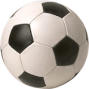 39:31235:23274-54204I2.Grigiškių gimnazija31:39146:31277-7073II3.Rūdiškių gimnazija23:35131:46154-81-272III